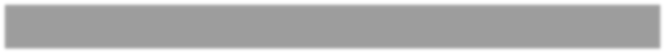 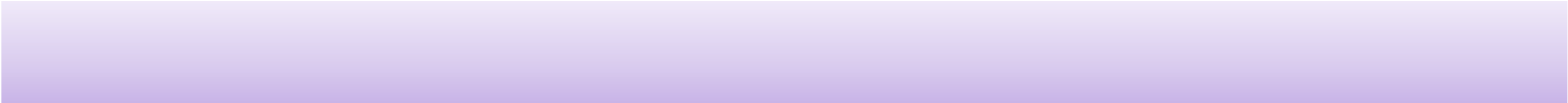 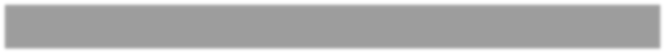 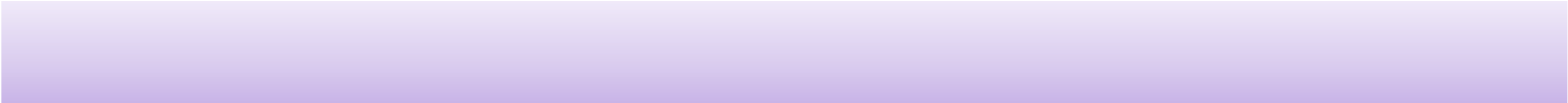 Contact Info   Name _____________________________________________________ Date _______________    Maiden Name/Alias ______________________________________________________________    Birthdate ____________________________________ SS# ______________________________ Phone ______________________________________ Email _____________________________  Address _______________________________________________________________________  City _________________________ State _________________________ Zip ________________ How did you learn about Grandma’s House? 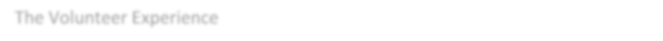 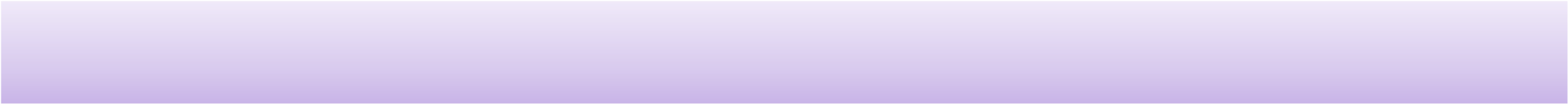 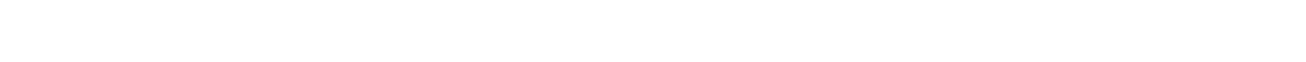 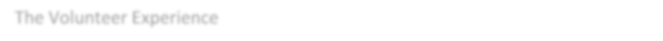 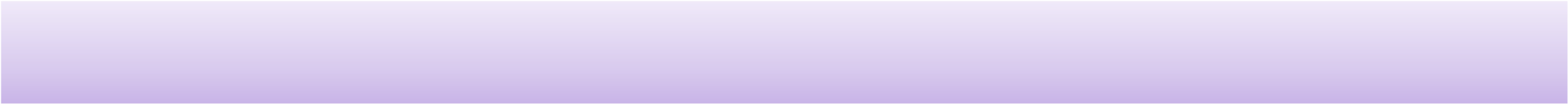 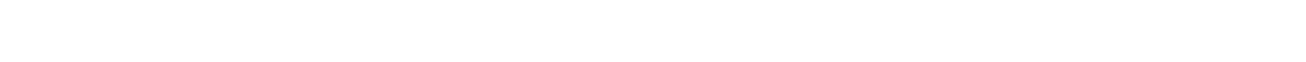 Why would you like to be a volunteer at Grandma’s House?  ____________________________________________________________________________________________________________________________________________________________ What is the most important to you regarding your volunteer experience (check top three) 	 Ability to use personal gifts/talents 	 Flexible hours 	 Opportunity to spend time with the residents 	 Opportunity to connect with others 	 Active and hands-on (versus low-key) 	 Level of independence/autonomy 	 Ability to think creatively 	 Life experience 	 Being involved in community work 	 Other: __________________________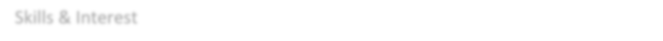 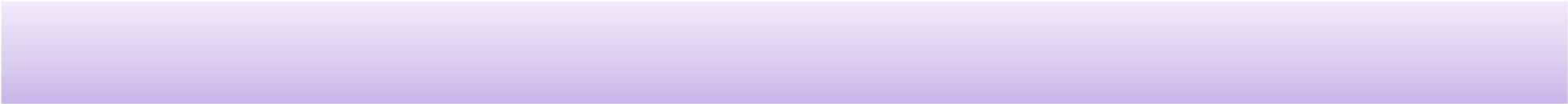 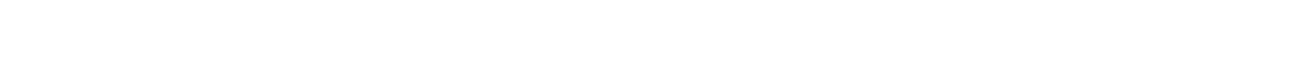 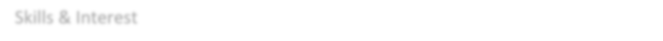 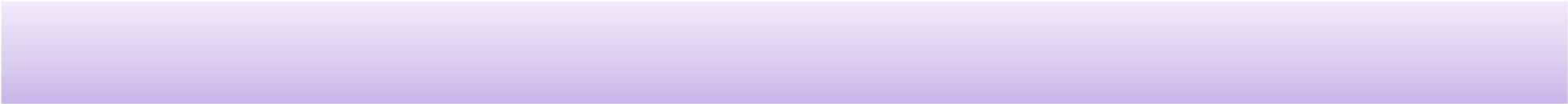 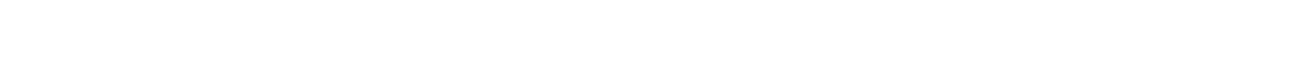 Employment Status: (Please Circle)	Full-Time	Part-Time	Not Employed	Retired	References  Please list two character references that we could contact regarding your desire to volunteer at Jeremiah House Name __________________________Relationship_____________________________ Phone __________________________ Alt Phone ______________________________ Email ___________________________How long has he/she known you? ___________ Name __________________________Relationship_____________________________ Phone __________________________ Alt Phone ______________________________ Email ___________________________How long has he/she known you? ___________ 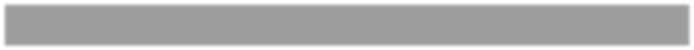 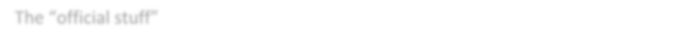 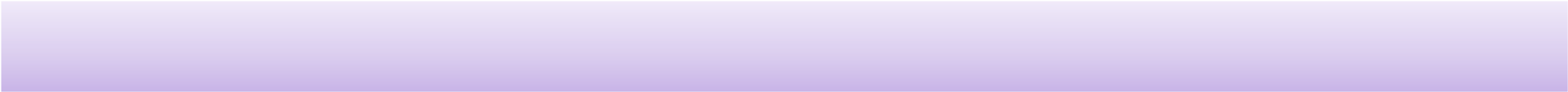 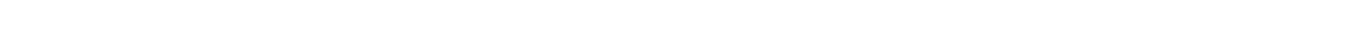 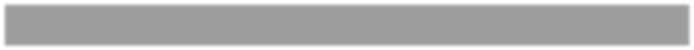 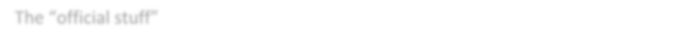 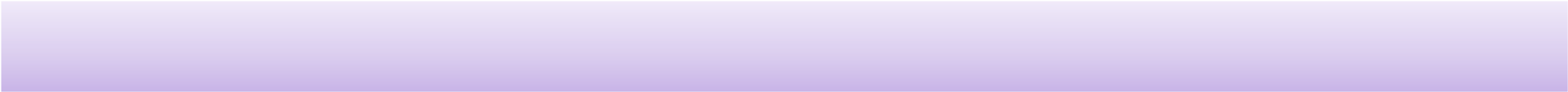 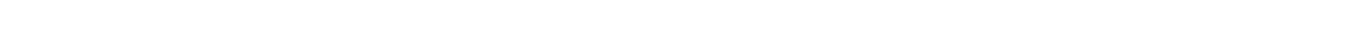 I understand the risks involved in volunteering and agree to not hold Grandma’s House liable for any accident or injury that may occur while serving in the capacity of volunteer,(Initial/Date)_________ I DO/DO NOT (please circle one) give Grandma’s House CAC permission to use my photograph in publications and /or materials such as a newsletter or website. (Initial/Date)__________________________ 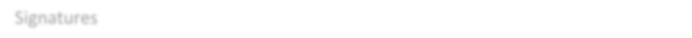 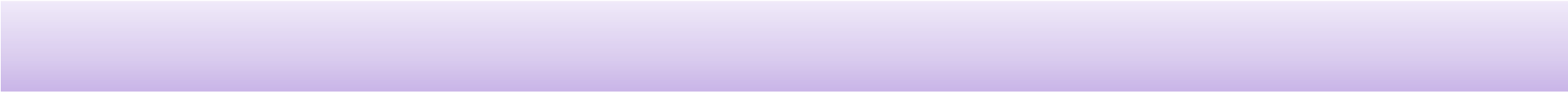 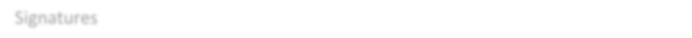 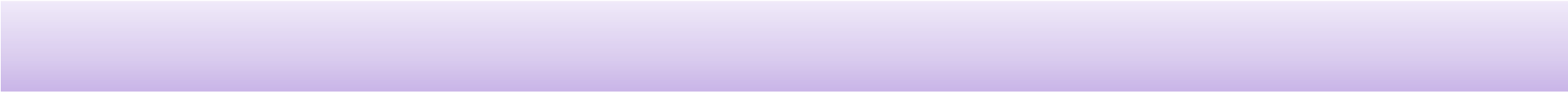 By signing below I, __________________, hereby swear I have answered honestly and grant Grandma’s House CAC to complete criminal background and reference checks to verify my identity and ensure the security of the families and confidential documents at Grandma’s House. I understand this confidential record will be kept on file at Grandma’s House CAC. 	__________________________ 	______________________________      _________ 	Signature of Volunteer 	 	Printed Name  	 	     	      Date 	__________________________ 	______________________________      _________ 	Signature of Volunteer Coordinator 	Printed Name  	 	   	      Date  What volunteer opportunity at Grandma’s House interests you the most? 	           Fundraising Events 	 Advocacy Support  	 Office work	 Cleaning Crew/ Outside Maintenance   	                    Donations Support                                                 Other: _________________Current Employer NameAddressCity, State, Zip codePhone NumberJob TitleSupervisorLength of EmploymentHigh School:Diploma Received? Y  NDate Received:Community or Junior CollegeDegree Completed? Y NDate Received:College or UniversityDegree Completed? Y NDate Received:Post-graduate EducationDegree Completed? Y NDate Received:Have you ever been a subject in an investigation in this or any other state for any of the following? Violence or Abuse against another person 	 	 	 	 	 	 	      YES   NO Sexual Abuse or Harassment 	 	 	 	 	 	 	 	 	          YES   NO Convicted of a Felony                                                                                                               YES    NO 	 	                                                                                                                           Possession, Use or Distribution of Illegal or Prescription Drugs?  	                                                          YES    NO   	 	 	 